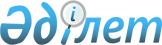 Об утверждении государственного образовательного заказа на подготовку специалистов с техническим и профессиональным образованием на 2010-2011 учебный год в рамках реализации напралений Дорожной картыПостановление акимата Мангистауской области № 139 от 8 апреля 2010 года. Зарегистрировано Департаментом юстиции Мангистауской области № 2067 от 7 мая 2010 года

      В соответствии с законами Республики Казахстан от 23 января 2001 года «О местном государственном управлении и самоуправлении в Республике Казахстан», от 27 июля 2007 года «Об образовании», соглашением от 19 января 2010 года № 8 между Министерством образования и науки Республики Казахстан и акиматом Мангистауской области о реализации проекта по направлению «Подготовка и переподготовка кадров» Дорожной карты на 2010 год, акимат областиПОСТАНОВЛЯЕТ:



      1. Утвердить государственный образовательный заказ на подготовку специалистов с техническим и профессиональным образованием на 2010-2011 учебный год в рамках реализации направлений Дорожной карты.



      2. Управлению финансов Мангистауской области (Альбекова М.Б.) обеспечить финансирование Управления образования Мангистауской области – администратора программ в пределах плана финансирования, предусмотренного на подготовку кадров.



      3. Управлению образования Мангистауской области (Жумашев К.Б.) обеспечить размещение государственного образовательного заказа на подготовку специалистов с техническим и профессиональным образованием на 2010-2011 учебный год в рамках реализации направлений Дорожной карты.



      4. Контроль за исполнением данного постановления возложить на заместителя акима области Караева Ж.А.



      5. Настоящее постановление вводится в действие по истечении десяти календарных дней после дня его первого официального опубликования.      Аким области                 К. Кушербаев

Утверждено      

постановлением акимата  

Мангистауской области   

от 08 апреля 2010 года № 139      Сноска. Приложение с изменениями, внесенными постановлением акимата Мангистауской области от 20.08.2010 № 316 (вводится в действие по истечении десяти календарных дней после дня его первого официального опубликования) Государственный образовательный заказ на подготовку специалистов с техническим и профессиональным образованием на 2010-2011 учебный год в рамках реализации направлений Дорожной карты      Примечание: расшифровка аббревиатур:

      ГККП - Государственное коммунальное казенное предприятие

      РГКП — Республиканское государственное казенное предприятие

      ТОО – Товарищество с ограниченной ответственностью
					© 2012. РГП на ПХВ «Институт законодательства и правовой информации Республики Казахстан» Министерства юстиции Республики Казахстан
				№Код и название профессий и специальностейКоличество учащихсяБазовое образованиеЯзык обученияСрок обучения 1. ГККП «Профессиональный лицей № 1»
2. ГККП «Жанаозенский профессиональный лицей»
1401000 Строительство и эксплуатация зданий и сооружений:

140102 2 Плотник2511 классовказахский10 мес.Итого:25 Итого по профессиональным лицеям:25

 3. ГККП «Мангистауский энергетический колледж»
1014000 Технология машиностроения (по видам):

101402 3 Техник-механик2511 классоврусский2 года 6 мес. 1302000 Автоматизация и управление (по профилю):

130203 3 Электромеханик2511 классоврусский2 года 10 мес. Итого:504. ГККП «Мангистауский политехнический колледж»
1203000 Организация перевозок и управление движением на железнодорожном транспорте:

120305 3 Техник2511 классовказахский2 года 10 мес.1410000 Строительство автомобильных дорог и аэродромов:

141001 3 Техник-строитель2511 классов казахский2 года 6 мес.Итого:505. ГККП «Жанаозенский колледж нефти и газа имени Оразмаганбета Турмаганбетулы»
0901000 Электрооборудование электростанций, подстанций и сетей (по видам):

090104 3 Техник-электрик2511 классовказахский2 года 6 мес.1304000 Вычислительная техника и программное обеспечение (по видам):

130407 3 Техник-электроник2511 классовказахский2 года 10 мес.Итого:506. РГКП «Колледж Каспийского государственного университета технологий и инжиниринга им. Ш. Есенова»
0802000 Сооружение и эксплуатация газонефтепроводов и газонефтехранилищ:

080204 3 Техник-механик2511 классовказахский2 года 10 мес.1201000 Техническое обслуживание, ремонт и эксплуатация автомобильного транспорта:

120112 3 Техник-механик2511 классовказахский2 года 10 мес.1401000 Строительство и эксплуатация зданий и сооружений:

140121 3 Техник-строитель2511 классовказахский2 года 6 мес.Итого:757. ГККП «Мангистауский гуманитарный колледж»
010100 0 Дошкольное воспитание и обучение:

010101 3 Воспитатель дошкольных организаций2511 классовказахский2 года 10 мес.Итого:25Итого по государственным колледжам:2508. ТОО «Жанаозенский политехнический колледж»
1304000 Вычислительная техника и программное обеспечение (по видам):

130407 3 Техник-электроник2511 классовказахский2 года 10 мес.1401000 Строительство и эксплуатация зданий и сооружений:

140121 3 Техник-строитель2511 классовказахский2 года 6 мес.Итого:509. Учреждение «Колледж Казахстанской современной академии «Болашак»
1401000 Строительство и эксплуатация зданий и сооружений:

140121 3 Техник-строитель2511 классовказахский2 года 6 мес.Итого:2510. ТОО «Актауский транспортный колледж Казахской академии транспорта и коммуникаций имени М. Тынышпаева»
1202000 Организация перевозок и управление движением на транспорте (по отраслям):

120206 3 Техник2511 классовказахский2 года 10 мес.1204000 Эксплуатация водного транспорта (по профилю):

120410 3 Техник-судоводитель2511 классовказахский2 года 6 мес.Итого:50Итого по негосударственным колледжам:125По области:400